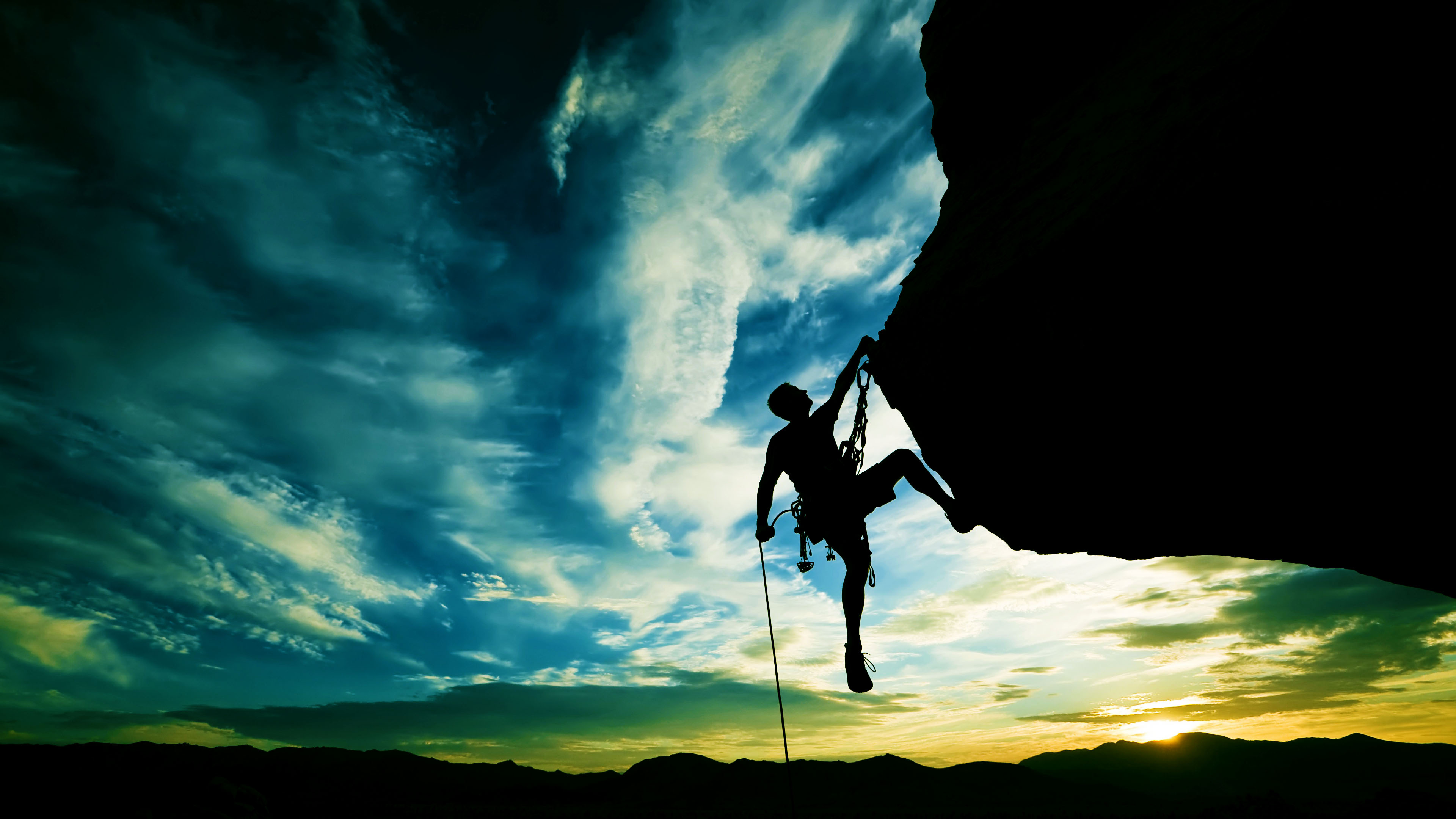 6 WEEK INNER TEACHER TRAININGReady to discover the part of you that is ready to truly live your purpose? 
Want to learn how to settle into the present moment?Join Inner Teacher Training!Explore and learn various techniques to add to a personal wellness "toolbox" in order to:1. Reclaim your passion for life.2. Build resilience to combat stress, fatigue, anxiety and burnout.3. Rediscover your inner teacher, or meet him/her for the first time!These 90 minute classes will be held once a week for 6 weeks atWind in the Willows Acupuncture42 Wabash Street, Pittsburgh, Pa 15220Classes are limited to 10 students.Times: Sundays 4:30-6:00 pm6/5, 6/12, 6/19, 6/26, 7/10, 7/17 (no class 7/3)Price is $20 per sessionPaid up front for full 6 weeks: $100Take some time out for you, leave refreshed and empowered and learn about yourself in a relaxed and creative way.*Please bring water, a journal and something to write with, and wear comfortable clothing.More information and RSVP: www.finnevolutions.com